Форма ценового предложения / Quotation formРасценки не должны включать какие-либо налоги, так как ЮНФПА освобождён от всех видов налогов. ЮНФПА является неплательщиком НДС и налога с продаж (освобожденная поставка), соответственно все цены в коммерческих предложениях должны быть указаны без выделения налогов. / The rates should not include any taxes as UNFPA is exempt from all taxes. UNFPA does not pay VAT and sales tax (exempt delivery), therefore all prices in commercial offers must be quoted without tax.Форма для заполнения/ Form to fill outВсего стоимость (прописью) / Total cost (in words): ___________	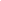 Настоящим я подтверждаю, что компания упомянутая выше, за которую я должным образом уполномочен ставить подпись, просмотрела ЗЦП UNFPA/KGZ/RFQ/2023/007, включая все приложения, поправки к документу ЗЦП (если имеются) и ответы со стороны ЮНФПА на уточняющие вопросы предполагаемых провайдеров услуг.  Далее, компания принимает Общие условия контракта ЮНФПА и будет следовать данному ценовому предложению до момента его истечения.  / I hereby certify that the company mentioned above, which I am duly authorized to sign for, has reviewed RFQ UNFPA/KGZ/RFQ/2023/007 including all annexes, amendments to the RFQ document (if applicable) and the responses provided by UNFPA on clarification questions from the prospective service providers.  Further, the company accepts the General Conditions of Contract for UNFPA and we will abide by this quotation until it expires.Наименование поставщика: / Name of the supplierДата предложения: / Date of quotationClick here to enter a date.Nº Запроса ценового предложения: / Request for Quotation number:UNFPA/KGZ/RFQ/2023/007Валюта: / Currency:KGSChoose an item.Срок действия ценового предложения: / Validity of price in quotation (Ценовое предложение должно быть действительным в течении минимум 3 месяцев после крайнего срока подачи документов.) / (The quotation must be valid for a minimum of 3 months after the deadline for submission of documents.)№Наименование/DescriptionКол-во месяцев/MonthsЦена за ед./Unit priceСумма/Total Price 1. FACEBOOK:1. FACEBOOK:1. FACEBOOK:1. FACEBOOK:1. FACEBOOK:1Разработка брендинга и визуальной концепции страницы в соответствии с брендбуком ЮНФПА / Development of the Page branding and visual concept in compliance with UNFPA Brandbook12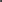 2Разработка и публикация контента - 20 визуальных постов (не менее 5 визуальных графических постов, 15 фото, 6 видеороликов (продолжительность - 1 минута) и 3 анимационных инфографики) в месяц / Development and publication of content - 20  visual posts (at least 5 visual graphic posts, 15 photo, 6 videos (1 minute length)  and 3 infographics animation) per month123Графический дизайн для публикаций / Graphic design for publications124Подготовка и проведение конкурсов/акций (не менее 2 в месяц)  / Preparation and conduction of contests/promotions ( at least 2 per months)125Переписка с пользователями, работа с заявками и вопросами / Correspondence with users, work with requests and questions126Ежемесячная отчетность, прозрачность результатов, анализ показателей рекламной кампании / Monthly reporting, transparency of results, analysis of advertising campaign indicators.127Целевая реклама по различным параметрам (пол, возраст, время показа, дни, недели) / Targeted advertising by various parameters (gender, age, display time, days, weeks)128Целевая реклама в новостной ленте / Targeted advertising in the news feed129Целевая реклама в партнерских мобильных приложениях Facebook / Targeted advertising in partner mobile apps Facebook.122. INSTAGRAM:2. INSTAGRAM:2. INSTAGRAM:2. INSTAGRAM:2. INSTAGRAM:120 постов в месяц (перекрестное размещение постов с Facebook) / 20 posts per month (cross-posting with Facebook)122Продвижение постов / Promotion of posts123Подготовка и проведение конкурсов/акций (не менее 2 в месяц) / Preparation and conduction of contests/promotions ( at least 2 per months)124Переписка с пользователями, работа с заявками и вопросами / Correspondence with users, work with requests and questions125Интервью с экспертами в области сексуального репродуктивного здоровья, гендерного насилия, молодежи и развития народонаселения в прямом эфире (3-4 интервью в месяц) / Live streaming interviews with experts on sexual reproductive health, gender-based violence, youth and population development (3-4 interviews per month)126Публикация/репост историй / Publication or repost of stories127Чистка профиля / Account cleaning128Целевая подписка / Target subscriptions123. TIK-TOK:3. TIK-TOK:3. TIK-TOK:3. TIK-TOK:3. TIK-TOK:1Ведение Tik-Tok профиля ЮНФПА и его продвижение с помощью популярных Tik-Tok блогеров в Кыргызстане / To maintain  a Tik-Tok account for UNFPA and promote it with popular Tik-Tok bloggers in Kyrgyzstan122Производство, создание и распространение образовательных и информационных видеороликов TikTok, посвященных мандату ЮНФПА (не менее 10 видеороликов в месяц) / To produce, create and distribute the educational and informative TikTok videos on UNFPA mandate (at least 10 videos per month)123Следить за тенденциями и инструментами TikTok, чтобы максимизировать охват и успех нашего контента, повышать вовлеченность / To follow TikTok trends and tools to maximize the reach and success of our content, grow engagement124Поиск визуальных способов рассказать о мандате ЮНФПА / Find visual ways to tell stories on UNFPA mandate125Переписка с пользователями, работа с заявками и вопросами / Correspondence with users, work with requests and questions124. Дополнительно: / Additionally:4. Дополнительно: / Additionally:4. Дополнительно: / Additionally:4. Дополнительно: / Additionally:4. Дополнительно: / Additionally:1Организация и проведение 2 профессиональных корпоративных фотосессий для сотрудников и целевых групп ЮНФПА. (1 студийная, 1 выездная) / organization and conduction of 2 professional corporate photoshoots for UNFPA staff and target groups. (1 studio, 1 on-location).12ОБЩАЯ СУММА БЕЗ НДС/TOTAL PRICE WITHOUT VATОБЩАЯ СУММА БЕЗ НДС/TOTAL PRICE WITHOUT VATClick here to enter a date.ФИО и должность / Name and titleДата и место / Date and placeДата и место / Date and place